ЛепкаТема: «Котик»Цель: обучение детей лепить четвероногое животное – кота, передавать овальную форму туловища, округлую – головы; короткие уши, длинный хвост;Оборудование: пластилин, доски, стеки, салфетки, картинки с изображением кота или игрушка «кот»ХодРодитель: сейчас я загадаю тебе загадку.Мохнатенький, усатенькийМолоко пьет, песенки поет.Ребёнок: Котик.Родитель: Молодец. А вот он и сам к нам в гости пришел. Какой мягкий пушистый, давай его погладим. Посмотри, а котик, какой -то грустный, почему он грустит? Он мне хочет что-то прошептать на ушко. Он жалуется, что у него мало друзей.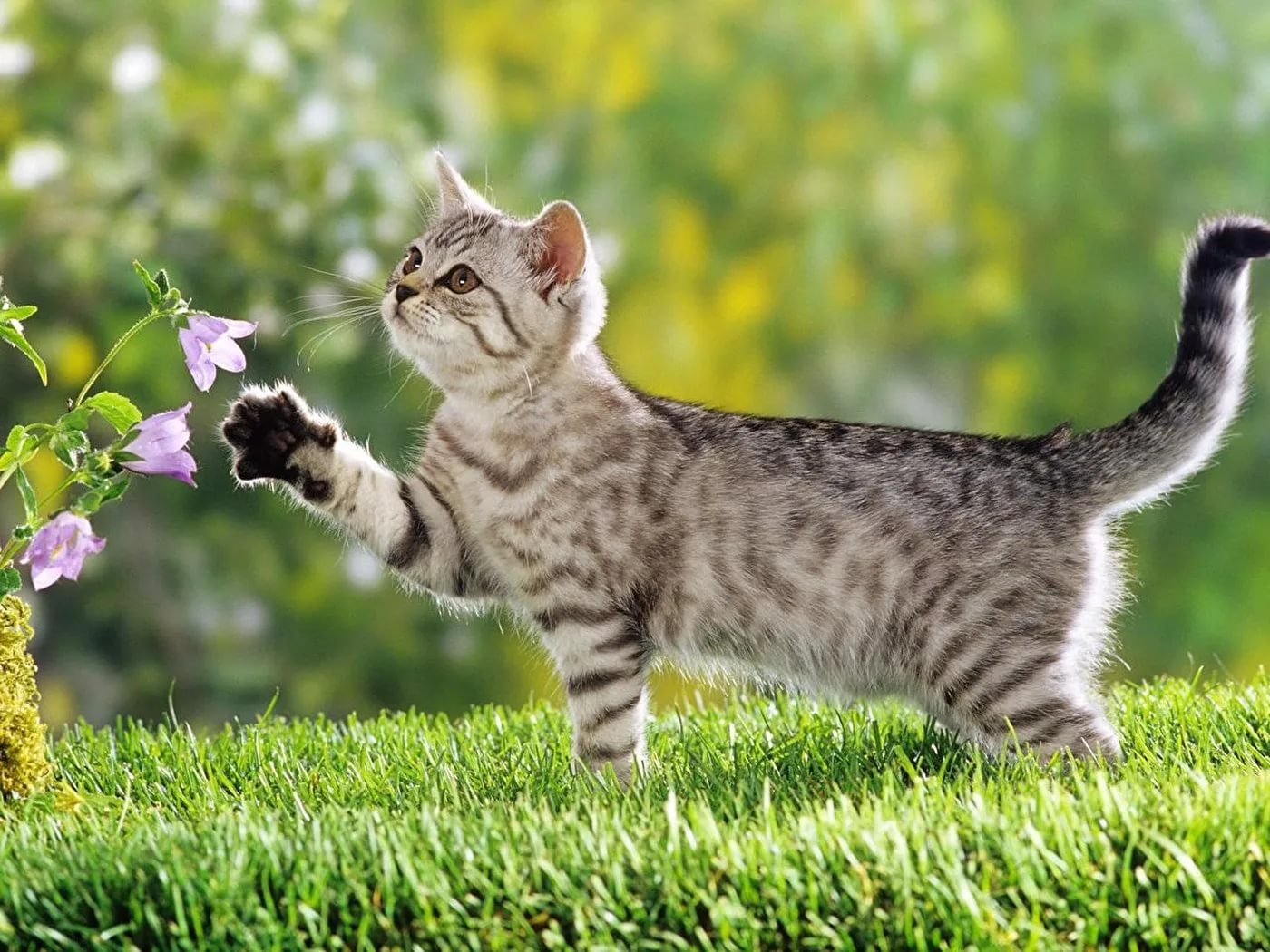 Родитель: А давай мы сегодняшнее занятие посвятим нашему котику и слепим ему друзей, таких же замечательных котиков.Родитель: скажи мне пожалуйста из каких частей состоит его тело?Ребёнок: Из туловища, головы, лап, хвоста и ушей.Родитель: Скажи, пожалуйста, какой формы туловище?Ребёнок: Овальной формы.Родитель: Правильно, молодец! А голова?Ребёнок: Круглой формы.Родитель: А что еще не хватает?Ребёнок: Лап и хвоста.Родитель: С чего начнем лепить?Ребёнок: С туловища.Родитель: Правильно. Чтобы наши ручки перед работой погрелись, мы сделаем пальчиковую гимнастику.Хитрый, маленький Котенок (мячик зажат между ладонями)Только вылез из пеленок, (открываются ладошки)Натворил немало дел: (закрываются ладошки)У енота рыбку съел, (круговые движения между ладонями)С хомяком затеял драку, (Мяч в правой руке сжать)Испугался лишь собаку. (в левой руке сжать)Невоспитанный ребенок (круговые движения по столу одной рукой)Этот маленький Котенок. (круговые движения по столу другой рукой)Родитель: а теперь приступаем к лепке.Из большего кусочка я слеплю туловище. Разомнем в руках пластилин, чтобы он стал мягче, и из него легко можно было лепить. Чтобы получилось туловище - слепим колбаску (овал, рассечем стеком колбаску с двух сторон – это лапки. А теперь нужно овал немного выгнуть дугой.Родитель: Вот уже половина работы сделана.- Что нам осталось слепить?Ребёнок: голову, ушки и хвост.Родитель: чтобы слепить голову мы берем небольшой кусочек пластилина и скатываем его в шар. Прилепляем к туловищу. Спереди мордочку слегка вытягиваем.Посмотри, я двумя пальцами прищипываю два маленьких ушка.Родитель: Мы уже знаем, как лепить длинный хвост. Раскатаем оставшейся кусочек пластилина в длинный прутик и свернём один конец в колечко.Родитель: добавь котёнку то, что ты захочешь (самостоятельная работы ребёнка)Родитель: Молодец! Теперь наша кошка очень довольна, и благодарит тебя за новых друзей.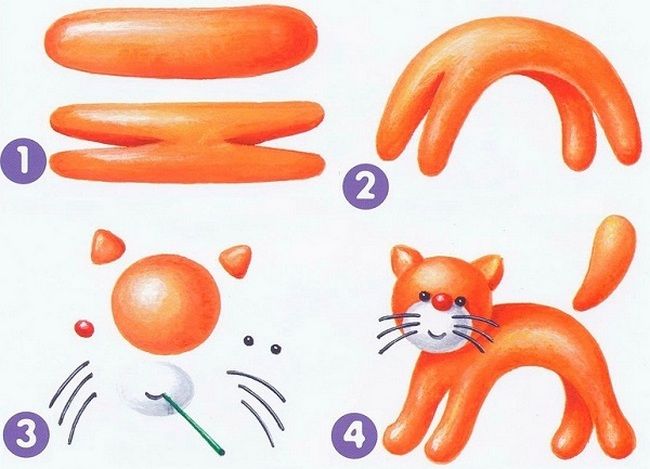 